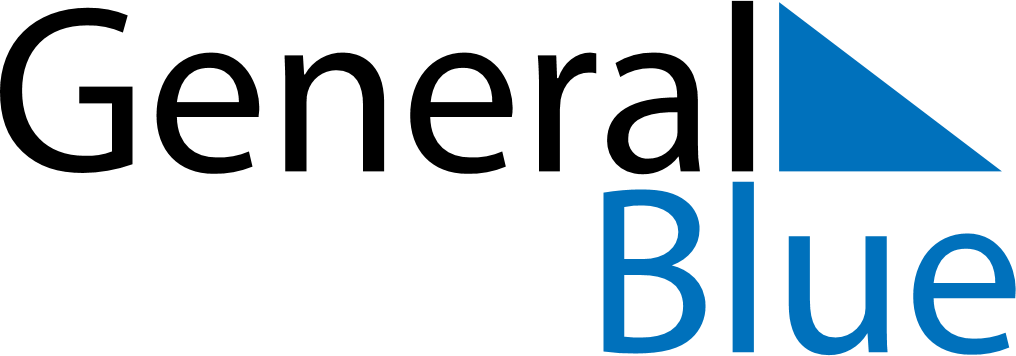 2019 – Q2Anguilla  2019 – Q2Anguilla  2019 – Q2Anguilla  2019 – Q2Anguilla  2019 – Q2Anguilla  AprilAprilAprilAprilAprilAprilAprilSundayMondayTuesdayWednesdayThursdayFridaySaturday123456789101112131415161718192021222324252627282930MayMayMayMayMayMayMaySundayMondayTuesdayWednesdayThursdayFridaySaturday12345678910111213141516171819202122232425262728293031JuneJuneJuneJuneJuneJuneJuneSundayMondayTuesdayWednesdayThursdayFridaySaturday123456789101112131415161718192021222324252627282930Apr 19: Good FridayApr 21: Easter SundayApr 22: Easter MondayMay 1: Labour DayMay 30: Anguilla DayJun 9: PentecostJun 10: Whit Monday
Jun 10: Celebration of the Birthday of Her Majesty the Queen